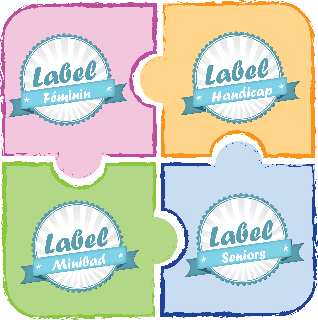 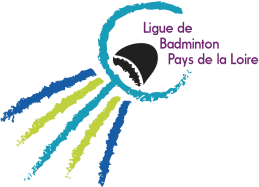 Première action	Renouvellement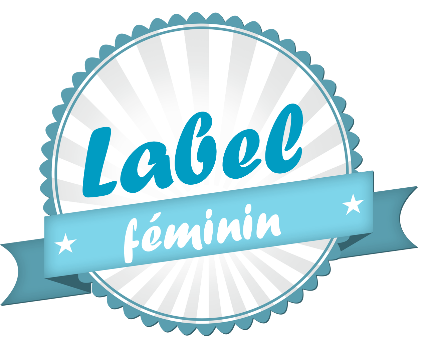 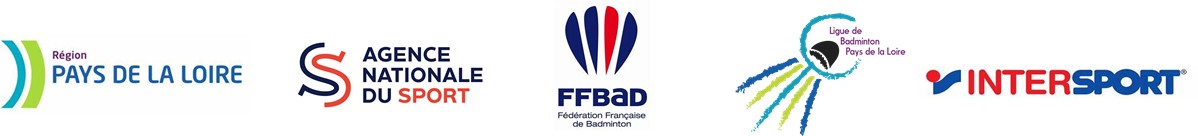 Ligue de Badminton des Pays de la Loire - 101, rue Dupetit Thouars, 49000 ANGERS - secretariat@badminton-paysdelaloire.fr – Tél : 02.41.47.34.67 - https://www.badminton-paysdelaloire.fr/Avoir au moins 10 POINTSpour obtenir le labelNombreCommentairePoints Obtenus (rempli par la ligue)Points Obtenus (rempli par la ligue)Points Obtenus (rempli par la ligue)DIPLOME DE L’ENCADREMENT (1 critère obligatoire)DIPLOME DE L’ENCADREMENT (1 critère obligatoire)DIPLOME DE L’ENCADREMENT (1 critère obligatoire)DIPLOME DE L’ENCADREMENT (1 critère obligatoire)DIPLOME DE L’ENCADREMENT (1 critère obligatoire)DIPLOME DE L’ENCADREMENT (1 critère obligatoire)Diplôme fédéral (animateur ou entraineur bénévole)Nom-prénom :111Formation Fit’mintonNom-prénom :222CPQ/BPJEPSNom-prénom :333DEJEPS / DESJEPSNom-prénom :444OFFRE DE PRATIQUE (1 critère obligatoire)OFFRE DE PRATIQUE (1 critère obligatoire)OFFRE DE PRATIQUE (1 critère obligatoire)OFFRE DE PRATIQUE (1 critère obligatoire)OFFRE DE PRATIQUE (1 critère obligatoire)OFFRE DE PRATIQUE (1 critère obligatoire)Stage(s) féminin(s)Date(s) :123Promobad féminin/Animation fit’minton/ Tournoi fémininDate(s) :123Equipe en interclub mixte jeunesCatégorie :222ENGAGEMENT ASSOCIATIF (1 critère obligatoire)ENGAGEMENT ASSOCIATIF (1 critère obligatoire)ENGAGEMENT ASSOCIATIF (1 critère obligatoire)ENGAGEMENT ASSOCIATIF (1 critère obligatoire)ENGAGEMENT ASSOCIATIF (1 critère obligatoire)ENGAGEMENT ASSOCIATIF (1 critère obligatoire)Femme(s) Officielle(s) Technique(s)Nom-prénom :123Femme(s) dans l’équipe dirigeanteNom-prénom :123Femme(s) dans l’encadrement technique bénévoleNom-prénom :123CRITERES SUPPLEMENTAIRESCRITERES SUPPLEMENTAIRESCRITERES SUPPLEMENTAIRESCRITERES SUPPLEMENTAIRESCRITERES SUPPLEMENTAIRESCRITERES SUPPLEMENTAIRESLabel sport santé niveau 1111Encadrement spécifique222Augmentation du nombre de féminines / N-1444TOTAL